         АДМИНИСТРАЦИЯ                                                                                       МУНИЦИПАЛЬНОГО РАЙОНА                                                                   КАМЫШЛИНСКИЙ                                                       САМАРСКОЙ ОБЛАСТИ                                                                    ПОСТАНОВЛЕНИЕ            12.02.2019 г. № 54 Об утверждении дизайн-проектов общественных территорий и перечня общественных территорий подлежащих включению в муниципальную программу муниципального района Камышлинский Самарской области «Формирование комфортной городской среды» на 2019-2024 годы,  подлежащих благоустройству в 2019 годуВ соответствии с Федеральным законом от 06.10.2003 №131-ФЗ «Об общих принципах организации местного самоуправления в Российской Федерации», на основании протокола № 3 от 05.02.2019 года заседания общественной комиссии муниципального района Камышлинский Самарской области, руководствуясь Уставом муниципального района Камышлинский Самарской области, Администрация муниципального района Камышлинский Самарской областиПОСТАНОВЛЯЕТ:Утвердить перечень общественных территорий, подлежащих включению в муниципальную программу муниципального района Камышлинский Самарской области «Формирование комфортной городской среды» на 2019-2024 годы,  подлежащих благоустройству в 2019 году, согласно  приложению 1 настоящего постановления.Утвердить дизайн-проект общественной территории «Благоустройство территории памятника ветеранам ВОВ и Парка победы в центре села Камышла» согласно  приложению 2 настоящего постановления.Утвердить дизайн-проект общественной территории «Благоустройство площади перед районным домом культуры им. Анвара Давыдова в селе Камышла» согласно  приложению 3 настоящего постановления.Утвердить дизайн-проект общественной территории «Благоустройство родника «Кара-теп» в селе Камышла» согласно  приложению 4 настоящего постановления.5. Контроль за исполнением настоящего постановления возложить на заместителя Главы района по строительству и ЖКХ-руководителя Управления Абрарова Р.Р.6. Опубликовать настоящее постановление в газете «Камышлинские известия» и разместить на официальном сайте Администрации муниципального района Камышлинский в сети Интернет /www.kamadm.ru/.7. Настоящее постановление вступает в силу после его официального опубликования.Глава муниципального района	                                    Р.К. БагаутдиновАбраров, 33032 Приложение 1к постановлению Администрациимуниципального района КамышлинскийСамарской областиот 12.02.2019 г. № 54Перечень общественных территорий, подлежащих включению в муниципальную программу муниципального района Камышлинский Самарской области «Формирование комфортной городской среды» на 2019-2024 годы,  подлежащих благоустройству в 2019 году.Приложение 2к постановлению Администрациимуниципального района КамышлинскийСамарской областиот 12.02.2019 г. № 54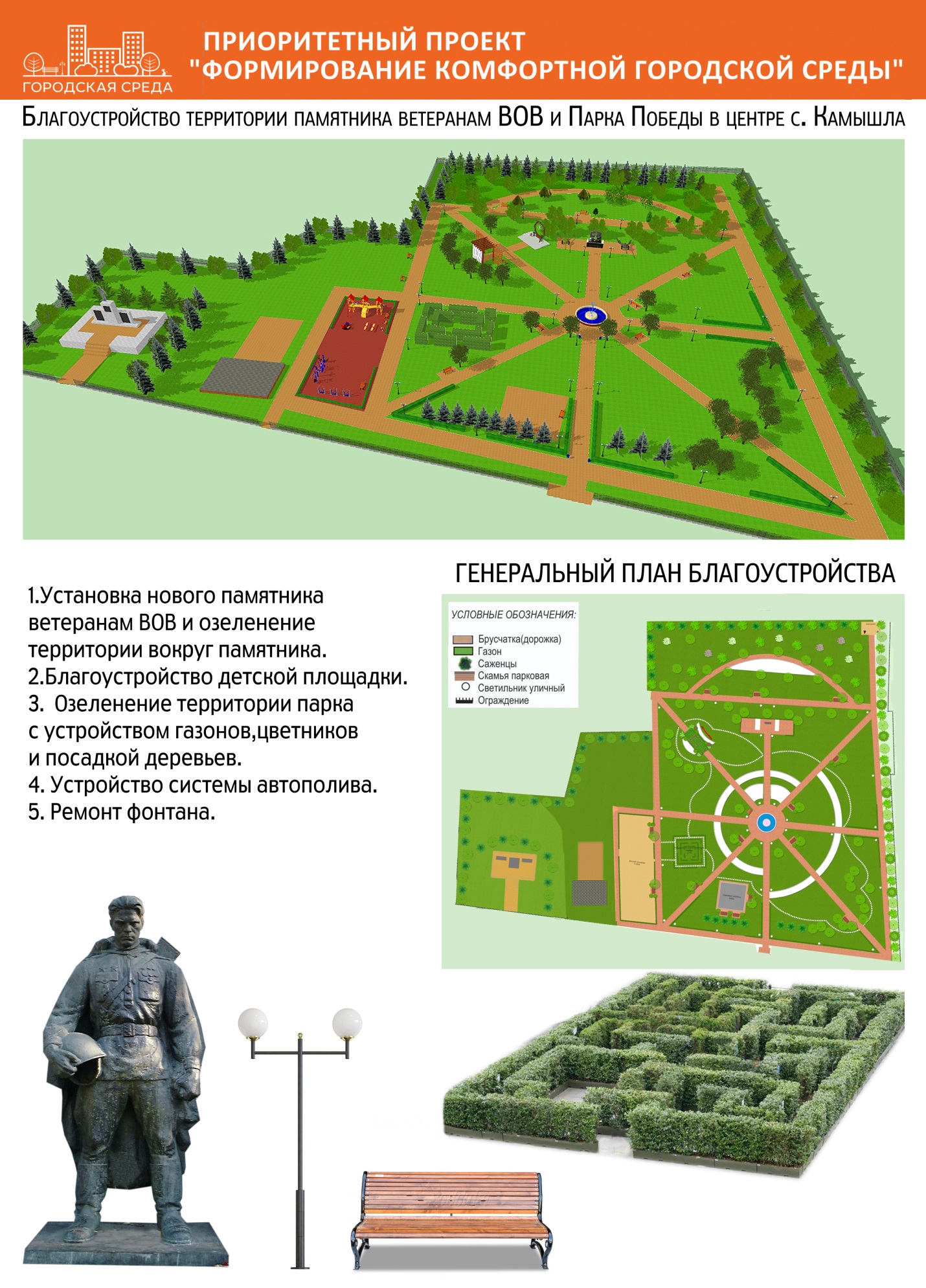 Приложение 3к постановлению Администрациимуниципального района КамышлинскийСамарской областиот 12.02.2019 г. № 54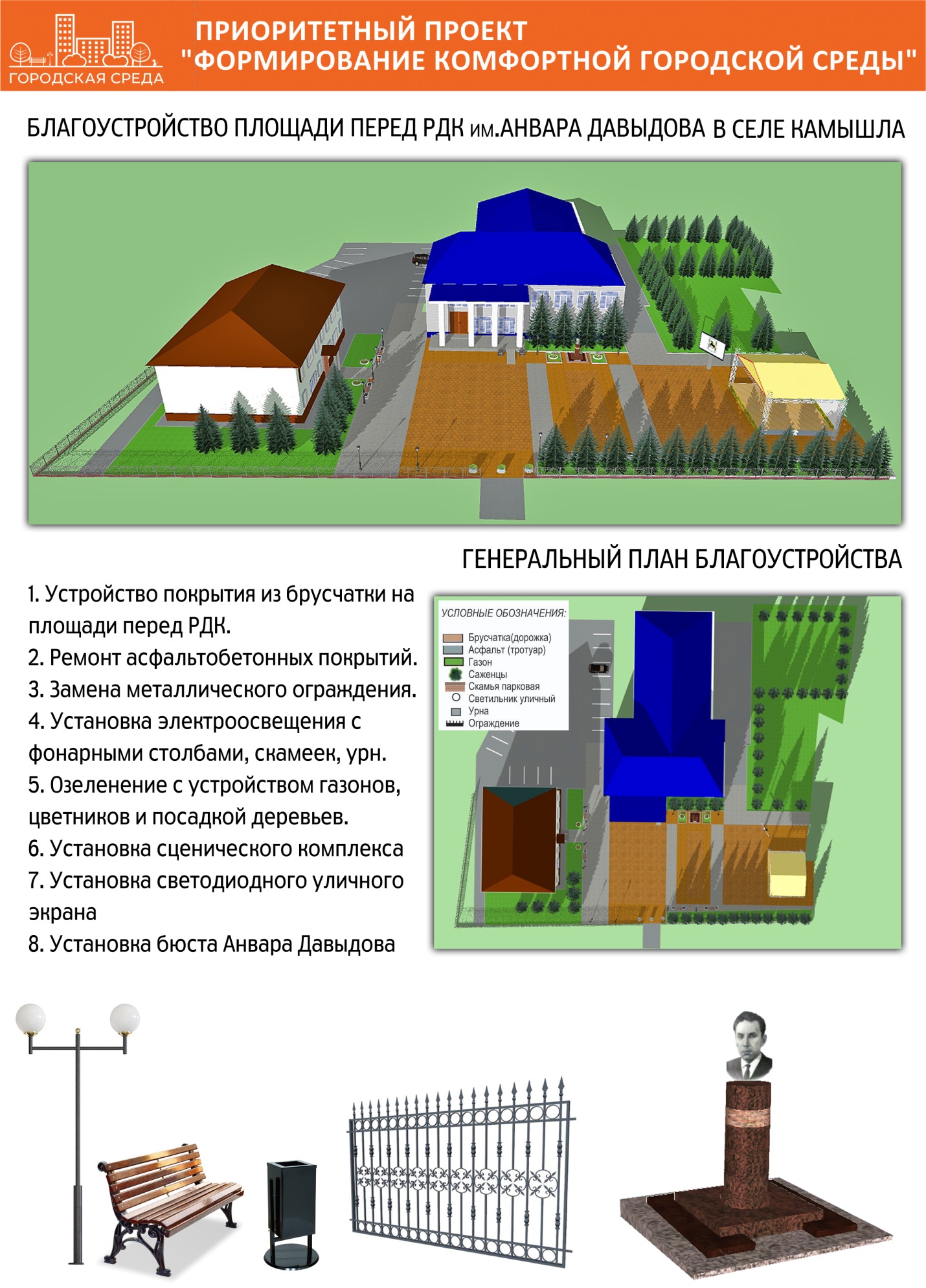 Приложение 4к постановлению Администрациимуниципального района КамышлинскийСамарской областиот 12.02.2019 г. № 54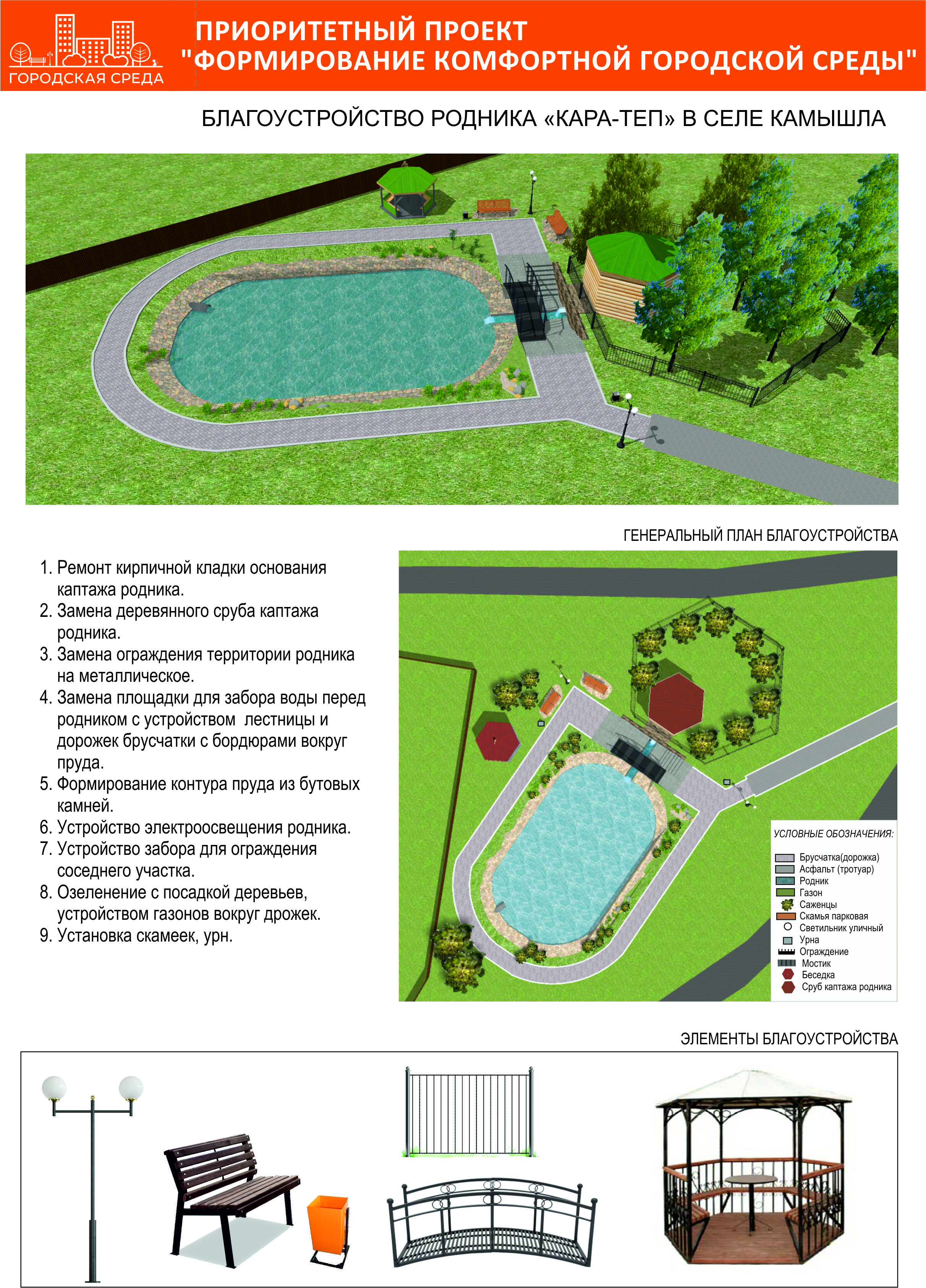 №Наименование общественной территорииАдресКраткое описание работ1Территория памятника ветеранам ВОВ и Парка победы в центре села КамышлаСамарская область, Камышлинский район, село Камышла, пересечение ул. Победы и ул. Красноармейская1.Установка нового памятника ветеранам ВОВ 1941-1945 гг. и озеленение территории вокруг памятника,2. Благоустройство детской площадки,3. Озеленение территории парка с устройством газонов, цветников и посадкой деревьев.4. Устройство системы автоматического полива,5.Ремонт фонтана.2Площадь перед РДК им. Анвара Давыдова в селе КамышлаСамарская область, Камышлинский район, село Камышла, ул. Красноармейская, д. 371.Устройство покрытия из брусчатки на площади перед РДК,2. Ремонт асфальтобетонных покрытий,3.Замена металлического ограждения,4. Установка электроосвещения с фонарными столбами, скамеек, урн,5. Озеленение с устройством газонов, цветников, посадкой деревьев,6. Установка сценического комплекса,7. Установка светодиодного уличного экрана,8. Установка бюста Анвара Давыдова.3Родник «Кара- теп» в селе КамышлаСамарская область, Камышлинский район, село Камышла, улица Родничная, д. 49А1. Ремонт кирпичной кладки основания каптажа родника.2. Замена деревянного сруба каптажа родника.3.Замена ограждения территории родника на металлическое.4.Замена площадки для забора воды перед родником с устройством лестницы и дорожек из брусчатки с бордюрами  вокруг пруда.5.Формирование контура пруда из бутовых камней.6.Устройство электроосвещения родника.7.Устройство забора для ограждения соседнего участка.8.Озеленение с посадкой деревьев, устройством газонов вокруг дорожек.9. Установка скамеек, урн.